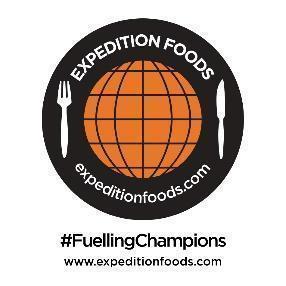 
www.expeditionfoods.com | info@expeditionfoods.comEXPEDITION FOODS®Marathon des Sables Menu
Sponsorship Code:  MDS2024 (15% Discount)Total kcals: 12,006Total weight: 3,333gStage 1:Weight (g)KcalExpedition Foods Porridge with Strawberries188800CNP Protein Flapjack75264Clif Shot Bloks60200SIS REGO Rapid Recovery 50184Expedition Foods Chicken Rice with Vegetables175800Stage 2:Weight (g)KcalExpedition Foods Porridge with Strawberries168805Clif Bar68260SIS REGO Rapid Recovery 50184Expedition Foods Asian Noodles w/ Chicken and Mixed Vegetables172805Stage 3:Weight (g)KcalExpedition Foods Porridge with Blueberries170806CNP Protein Flapjack75264SIS REGO Rapid Recovery 50184Expedition Foods Spaghetti Bolognese160808STAGE 4: Long StageWeight (g)KcalExpedition Foods Hot Cereal with Mango201800CNP Protein Flapjack75264Clif Shot Bloks60200Hammer Perpetuem 2.046180Expedition Foods Thai Green Chicken Curry with Rice171802SIS REGO Rapid Recovery 50184Expedition Foods Granola with Raspberries121450Expedition Foods Macaroni and Cheese180804Stage 5:Weight (g)KcalExpedition Foods Scrambled Egg with Cheese & Caramelised Onion173800Clif Bar68260CNP Protein Flapjack75264SIS REGO Rapid Recovery 50184Expedition Foods Spaghetti Carbonara102450 5 x High 5 Zero tubes (20 tablets a tube)5000